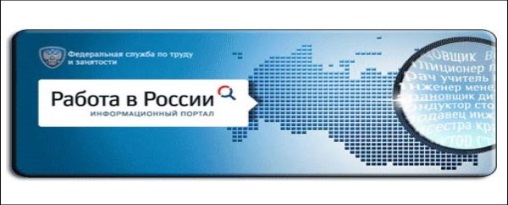 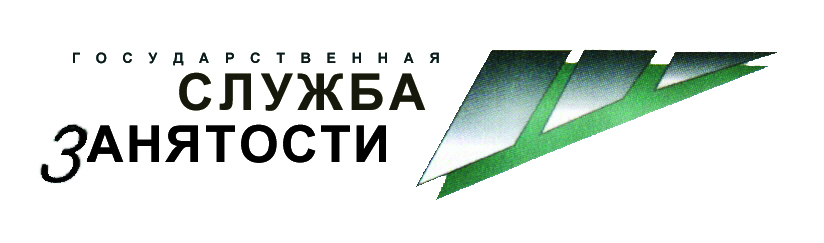 Информационный портал«Работа в России»  www.trudvsem.ruСОИСКАТЕЛЯМ - НАЙТИ РАБОТУ ЛЕГКО!Получить информацию о вакансиях и работодателях, а также пройти собеседование сегодня можно не выходя из дома. Портал «Работа в России» обеспечивает доступ к Общероссийской базе вакансий во всех регионах страны.На портале «Работа в России» можно создать «Личный кабинет», который дает возможность:- бесплатно получать оперативную информацию о вакансиях в Сыктывкаре, Республике Коми и во всех регионах России;- разместить свое резюме, а также подписаться и получать по рассылке подходящие вакансии в любом регионе;- связаться с работодателем и провести собеседование дистанционно, по Skype.РАБОТОДАТЕЛЯМ - НОВЫЕ ПРЕИМУЩЕСТВА ПОИСКА СОТРУДНИКОВ.Портал «Работа в России» для работодателя - удобный ресурс поиска сотрудников и управления вакансиями. Удобная, гибкая система поиска поможет выбрать нужные критерии и осуществить подбор по ним, а затем, пройдя авторизацию, пригласить кандидата на собеседование. В личном кабинете работодатель может воспользоваться удобным конструктором, который помогает быстро и легко создавать и редактировать вакансии, следить за их статусом и видимостью для соискателя. БУДЬТЕ ЮРИДИЧЕСКИ ПОДКОВАНЫ.На портале представлены приказы, нормативно-правовые и другие документы, аналитические обзоры, статистическая и справочная информация, административные регламенты и другие материалы Федеральной службы по труду и занятости, а также относящиеся к сфере деятельности Роструда нормативно-правовые и распорядительные документы Правительства РФ.